Мониторинг объекта (ОН –Селиверстов А.А.) 14.05. 2024Ремонт автомобильной дороги местного значения: дорога с.Виноградовка-с.Ильмаковка Сроки выполнения работ: 01.05.202 - 31.07.2024. Подрядчик: ИП ВласкинНа объекте работают 5 чел. и 3 ед. техники.Проведены работы по устройству кюветов, демонтаж и монтаж труб, валка деревьев. Начались работы по устройству подстилающих и выравнивающих слоёв. 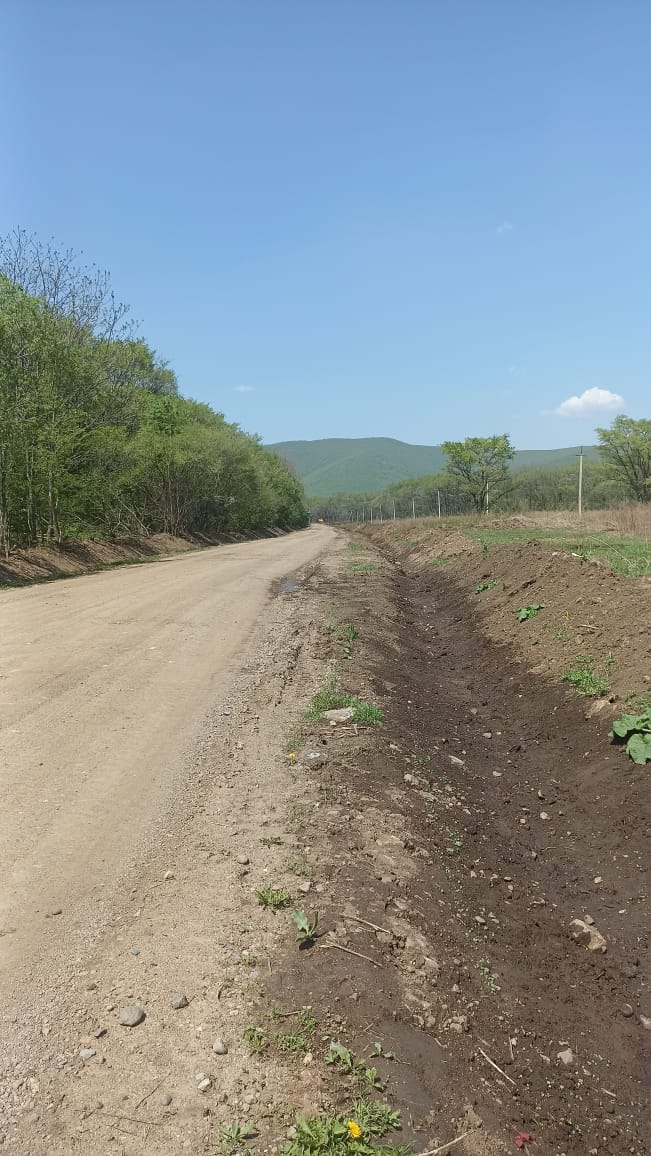 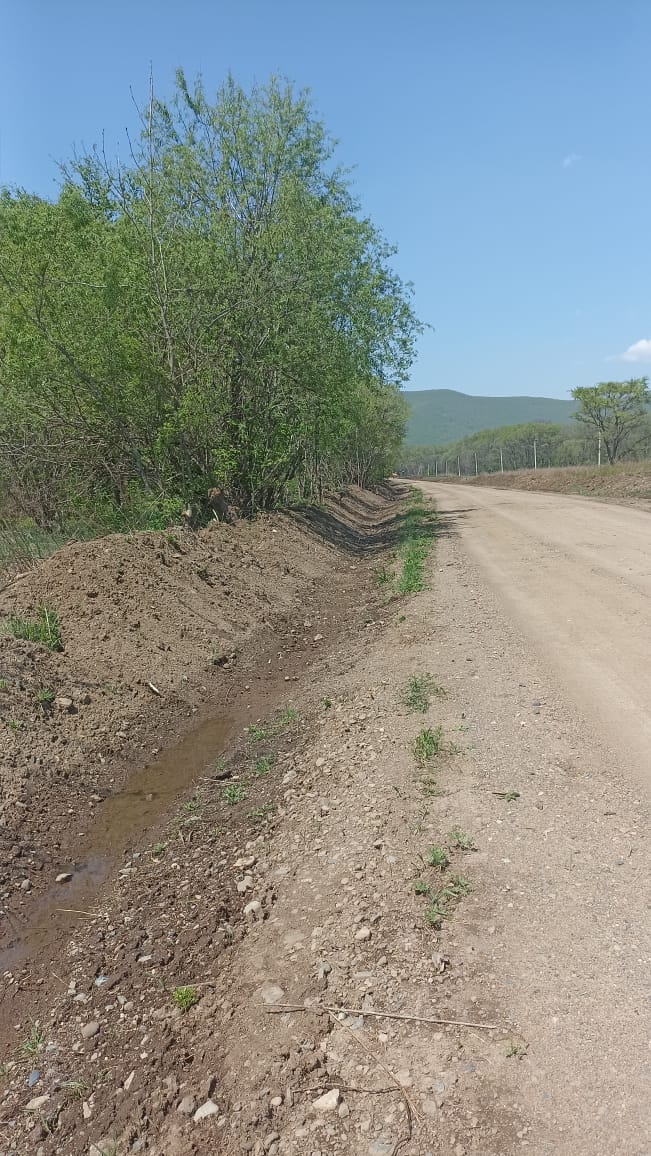 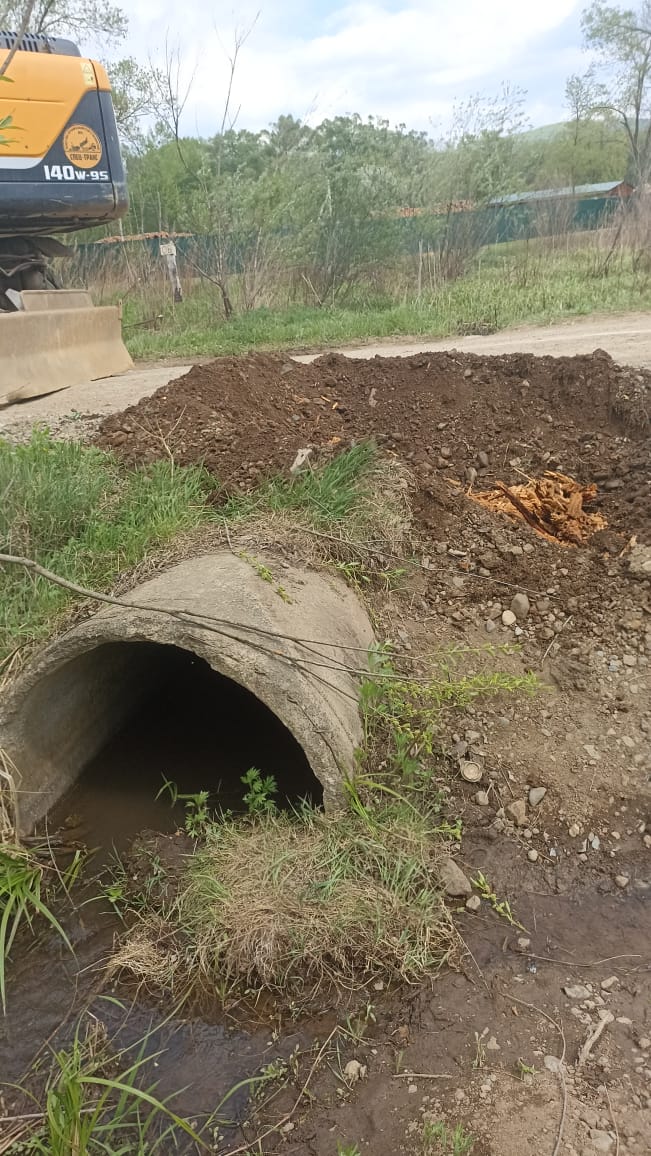 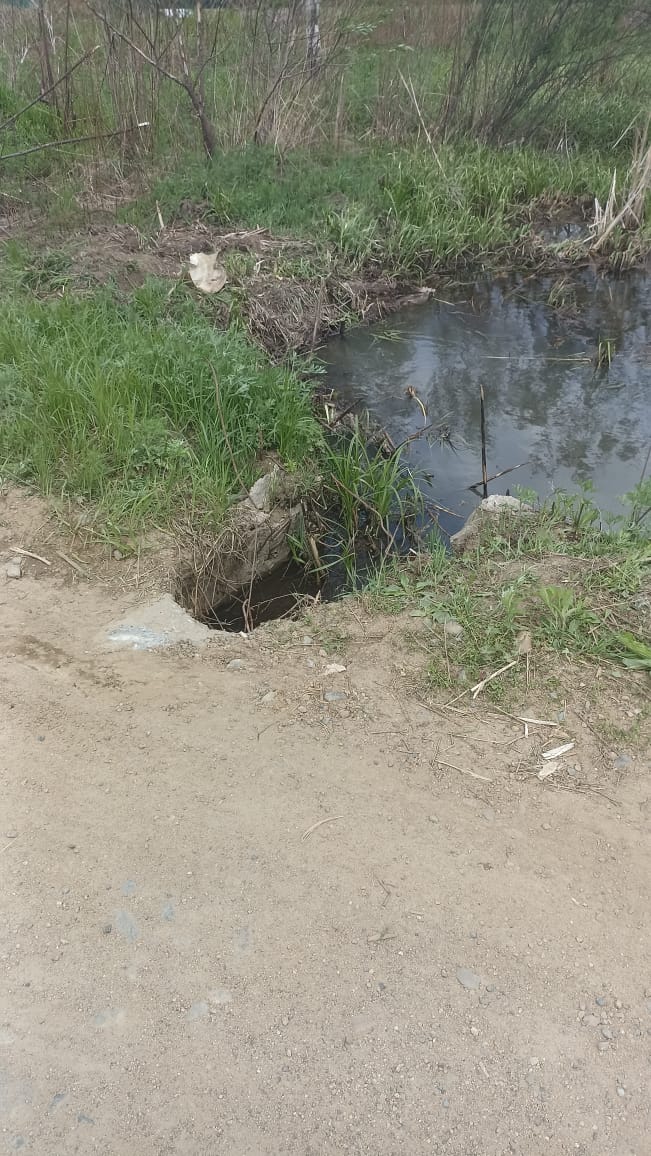 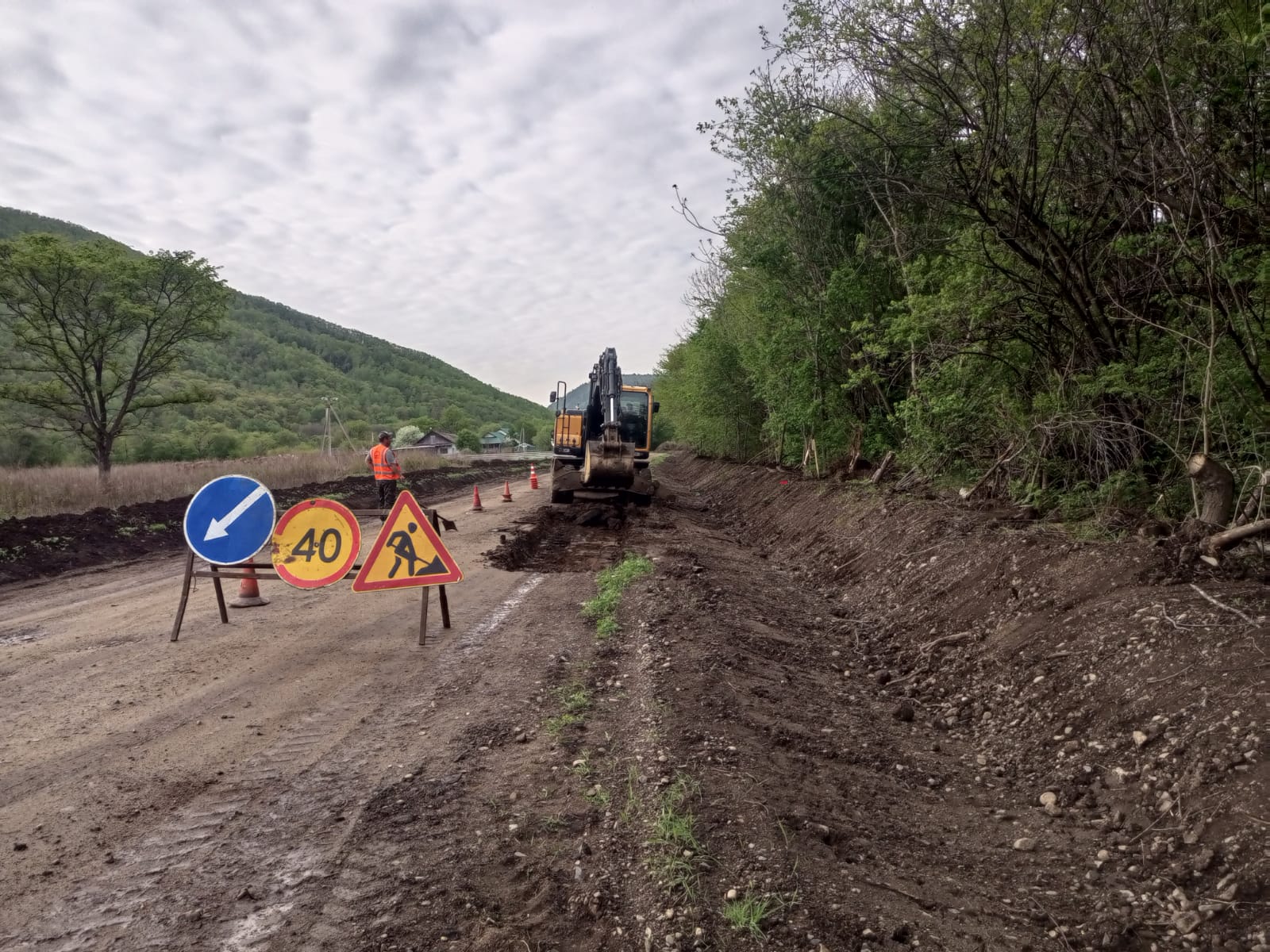 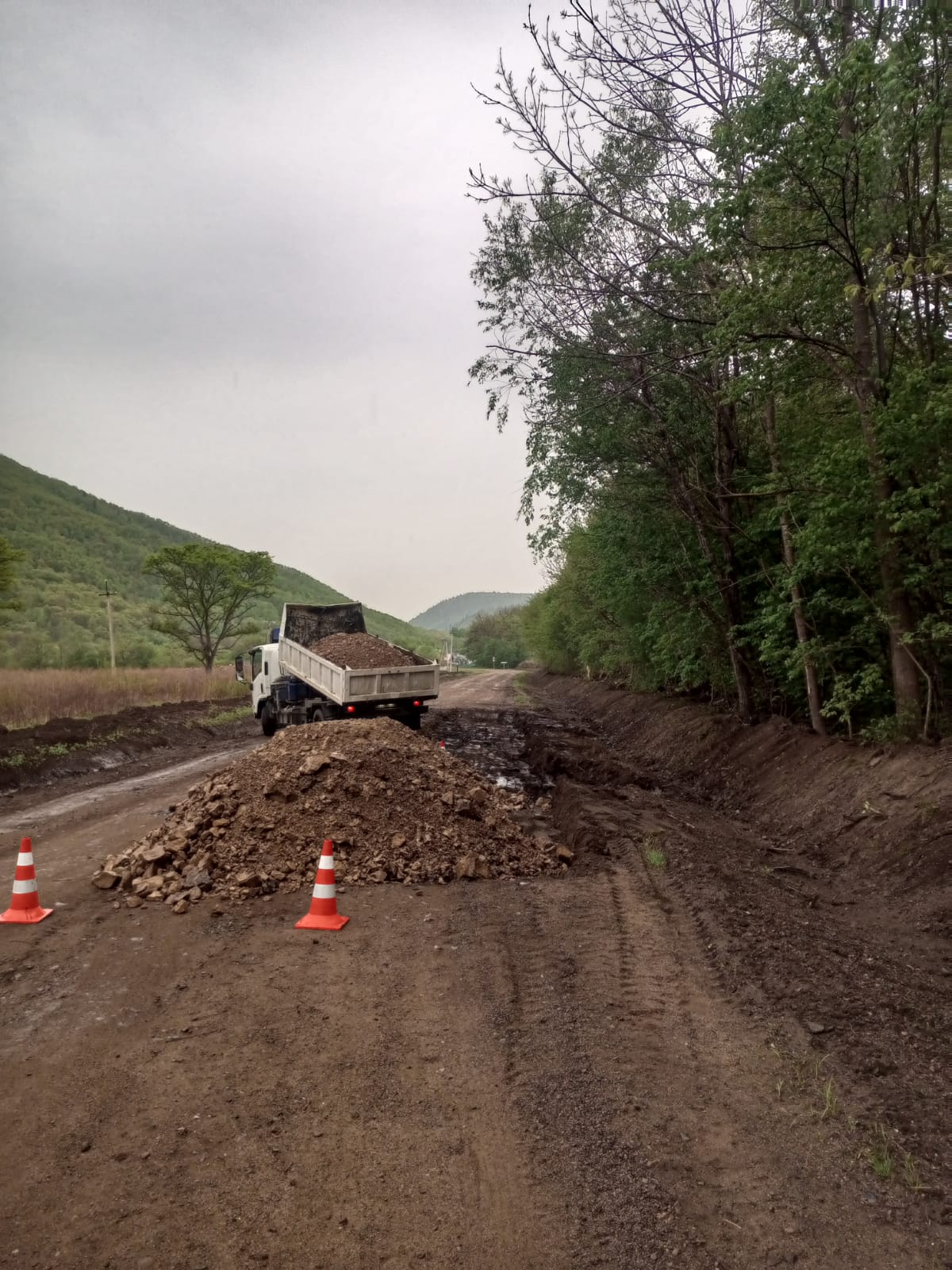 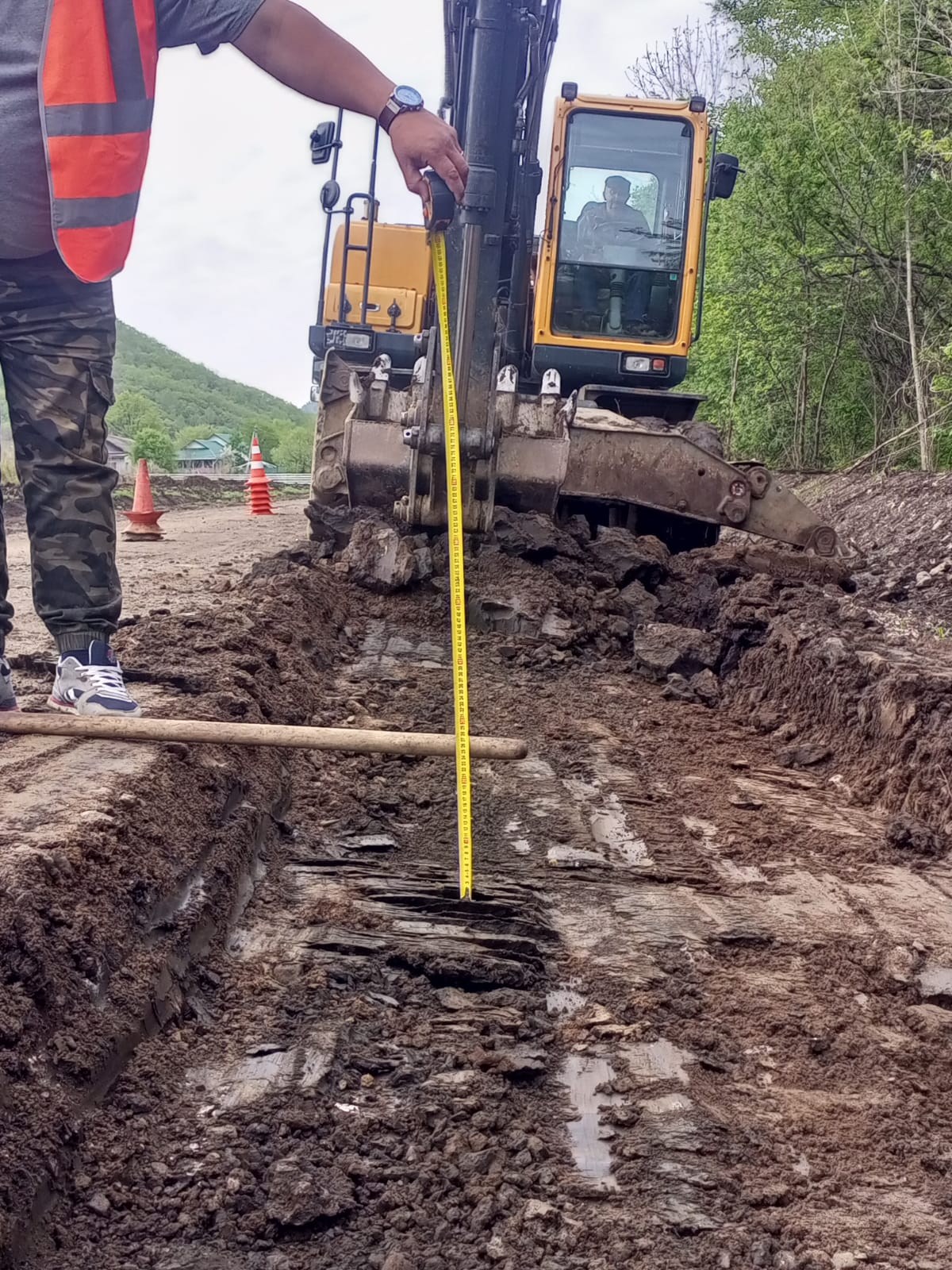 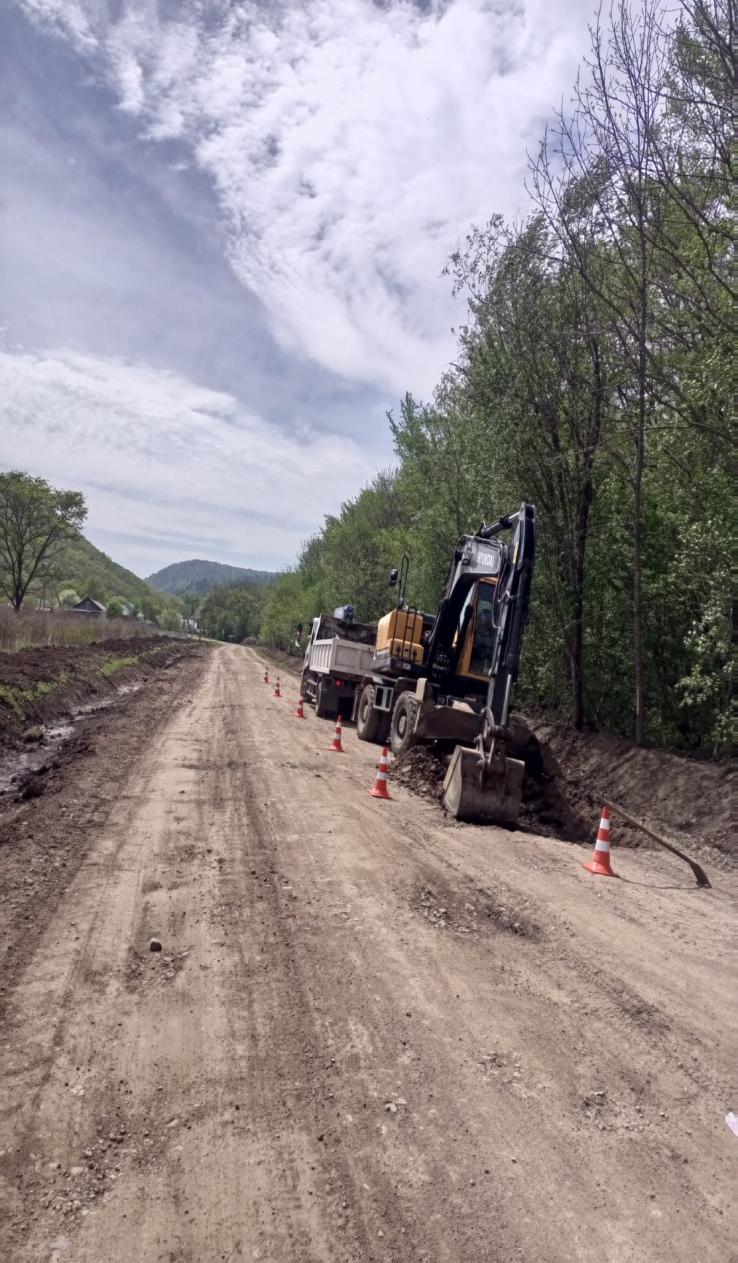 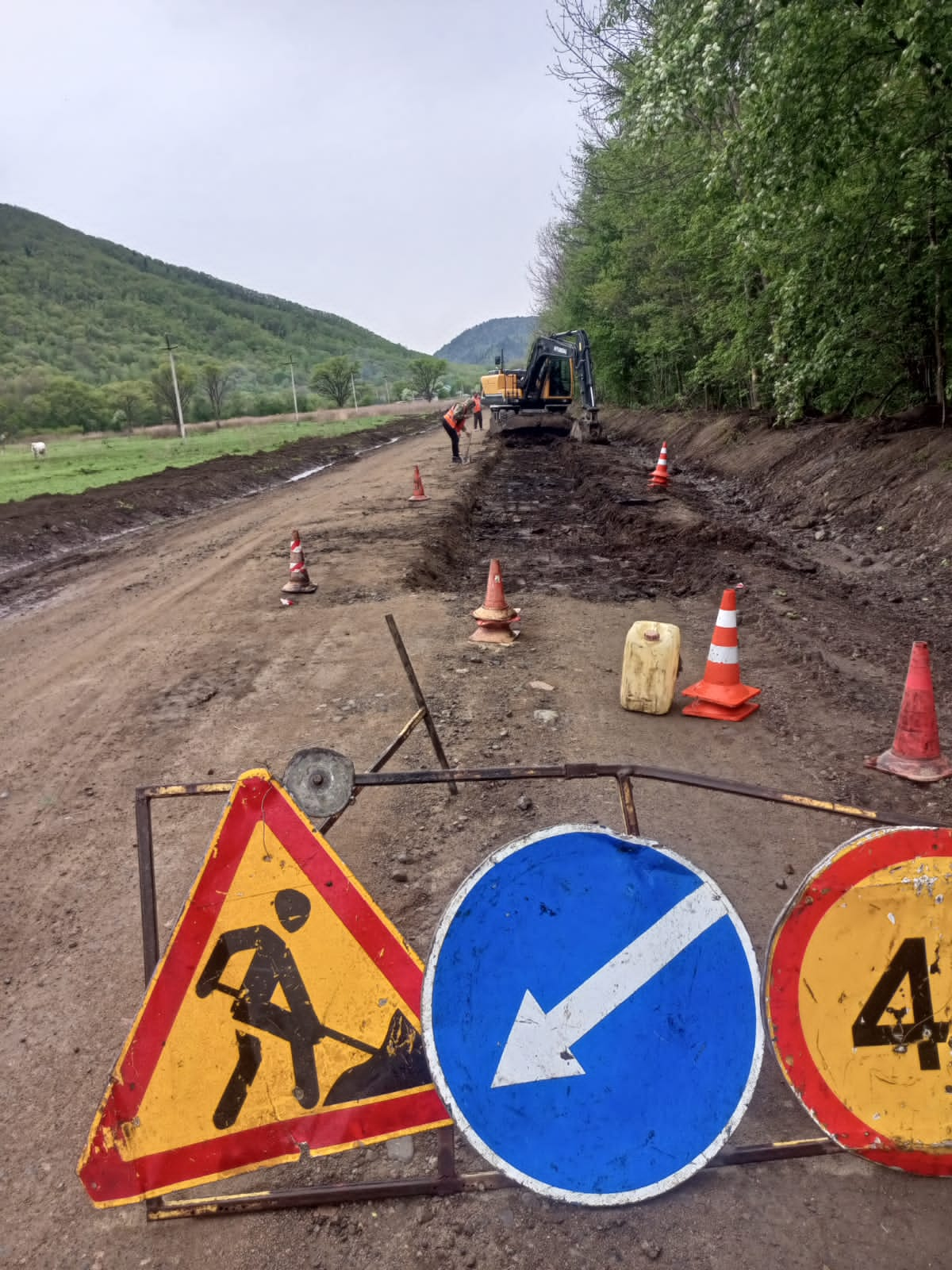 